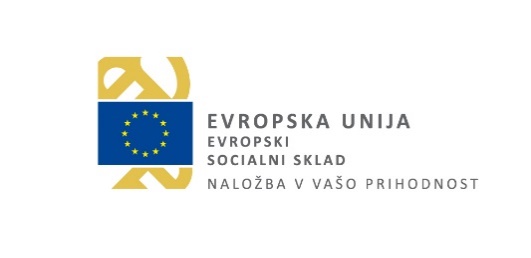 UČBENIŠKI SKLAD:SLJ:	M. Blažič et al.: RADOVEDNIH PET: BERILO 5, berilo za slovenščino v 5. razredu osnovnošolskega izobraževanja, ROKUS KLETT.		EAN: 383-107-592-5731DRU:	M. Umek, O. Janša Zorn: DRUŽBA IN JAZ 2, Učbenik, Družba za 5. razred osnovne šole, MODRIJAN.	EAN: 978-961-241-6317NIT:	D. Krnel et al., OD MRAVLJE DO SONCA 2, učbenik za naravoslovje in tehniko za 5. razred osnovne šole, MODRIJAN.				EAN: 978-961-241-6393GOS: 	S. Hribar Kojc: GOSPODINJSTVO 5, učbenik za gospodinjstvo v 5. razredu osnovne šole, MLADINSKA KNJIGA. 	EAN: 978-961-010-7316GUM: 	A. Pesek: GLASBA 5, učbenik za glasbo v 5. razredu osnovne šole, MLADINSKA KNJIGA. 							EAN: 978-961-012-3767KUPITE SAMI:Delovni zvezkiKAJ UČENCI/-KE ŠE POTREBUJEJO?PERESNICA: nalivno pero, svinčnik HB, rdeče pisalo, radirka, šilček, lepilo za papir,     škarje, 12 barvnih svinčnikovNEOBVEZNI IZBIRNI PREDMETI:NET: 	ravnilo, šestilo, svinčnik, škarje, šivanka z velikim ušesom. Nakup gradiva za praktično delo bo organizirala učiteljica. Plačali ga boste po položnici.N2I:	1 velik črtani zvezekEden izmed ciljev eko šole je tudi zmanjšanje potrošništva. Priporočamo, da obnovite in uporabite stare učne pripomočke (nalivna peresa, barvice, peresnice, nahrbtnike …).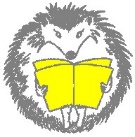 Osnovna šola 8 talcev LogatecNotranjska cesta 31370 Logatec2019/20         5. RSLJ17,80ZNANKA ALI UGANKA 5, Slovenščina za 5. razred osnovne šole, samostojni delovni zvezek. 1. in 2. del.Modrijan978-961-241-7918   in    978-961-241-8038MAT21,20T. Hodnik Čadež in T. Uran: MATEMATIKA 5, Matematika za 5. razred osnovne šole, delovni učbenik, 1., 2. in 3. delModrijan6000000003494TJA13,90SUPER MINDS 2, delovni zvezek za angleščino, 2018.Rokus Klett978-961-271-8800SLJ:1 veliki črtani zvezek1 veliki črtani zvezekMAT:1 veliki karo zvezek (veliki karo 1 cm), 1 veliki brezčrtni zvezek (tanek), veliko ravnilo s šablono, GEO trikotnik, šestilo1 veliki karo zvezek (veliki karo 1 cm), 1 veliki brezčrtni zvezek (tanek), veliko ravnilo s šablono, GEO trikotnik, šestiloDRU:1 veliki črtani zvezek, ročni zemljevid Slovenije 1 : 500 000, DZS1 veliki črtani zvezek, ročni zemljevid Slovenije 1 : 500 000, DZSNIT:1 veliki črtani zvezek1 veliki črtani zvezekTJA:1 veliki črtani zvezekPRIPOROČAMO NAKUP: SUPER MINDS 2, učbenik za angleščino s CD-ROM-om.                                                                  EAN: 978-961-271-87941 veliki črtani zvezekPRIPOROČAMO NAKUP: SUPER MINDS 2, učbenik za angleščino s CD-ROM-om.                                                                  EAN: 978-961-271-8794GUM:1 mali črtani zvezek1 mali črtani zvezekLUM:risalni blok in 30 risalnih listov, flomastri, kolaž papir, paletaNakup ostalih potrebščin bo organizirala učiteljica LUM. Plačali ga boste po položnici.risalni blok in 30 risalnih listov, flomastri, kolaž papir, paletaNakup ostalih potrebščin bo organizirala učiteljica LUM. Plačali ga boste po položnici.ŠPO:kratke hlače, majica, telovadni copatikratke hlače, majica, telovadni copatiGOS:1 veliki črtani zvezek